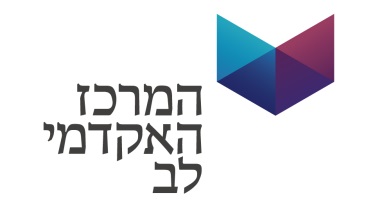 אישור יחידות לימודהרינו לאשר כי התלמיד/ה : _______________ ת.ז.__________________נבחנ/ה ו/או ת/יבחן  בבית ספרנו בבחינות הבגרות הבאות ויהיה זכאי/ת לתעודת בגרות:שם:_____________חתימה וחותמת בית הספר:_____________מקצועמס' יח"ל (סה"כ)תנ"ךמתמטיקהאנגליתהיסטוריההבעה עבריתאזרחותמחשבת ישראל/ספרותמגמה: